Styremøte Skjeberg CK 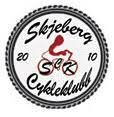 På Teams, Tirsdag 9.1.24Tilstede: Antonio, Arvid, Patrick, Rigmor (for Lisa, som kom på siste halvdel av møtet), Tom og Oline
Sak 1: Økonomi Vi gikk igjennom årets budsjett. Punktet ang. Godtgjørelse trenere – trenerne SCK UNG kan få tilbud om klubbtøy eller gavekort. Klubben har en del oppstarte penger. Styret snakket om forskjellige muligheter for å sette av noen av midlene til aktivitet i en pott det går an å søke på, kanskje spesielt for UNG. 
Sak 2: AktivitetSeniorAktiviteten vi har I dag med styrketrening og spinning opprettholdes. BarnSak 3: MTB-prosjektArvid holder i trådene og informerte om framdriften. Det må skrives nye søknader til midler før 1. mars. Vi har fått noen midler fra kommunen. Arvid, Antonio og Patrick tar et møte for å samkjøre prosjektet videre. 
Sak 4: ÅrsmøteDato og sted: Tirsdag 13.02.24 kl. 18.00 – i kantina, Østfold Fylkeskommunale SkoleAdresse: Papeibakken 5, 1739 Borgenhaugen Det må skrives invitasjon – Oline ordner dette. Valgkomiteen må kontaktes for progresjonen Budsjett – vi må se nærmere på det. Det har kommet forespørsler om midler til aktiviteter underveis i år som vi ikke hadde budsjettert med. Bør vi ha en post for uforutsette utgifter i forbindelse med aktivitet, eller eventuelle andre utgifter?Beretninger - Det må skrives årsberetning – og alle grupper må skrive sin årsberetning (Landevei (Rigmor/Arvid), MTB (Antonio/Patrick), SCK UNG (Oline hører med Jon-Steinar), Skjebergrittet (Tom), Styrets aktivitet (Oline) og MTB-prosjektet (Arvid). Forslag fra styret: Klubben har en konto som er øremerket SCK UNG. Styret foreslår at den kontoen slås sammen med hovedkontoen siden klubben har en økonomi uansett, og at Ung-kontoen avsluttes. Styret må komme med forslag om at siden en representant fra SCK UNG skal inn i styret trenger vi kun et styremedlem i tillegg, slik at det blir til sammen to styremedlemmer. Sak 5: EventueltVi må spørre UNG om de bruker banen ved Skjeberg Sport. Om den ikke er i bruk bør vi tenke på hva vi gjør med den. Nytt møte blir første tirsdag i februar, 6.2. Oline Øyangenreferent